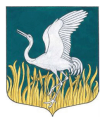 ЛЕНИНГРАДСКАЯ ОБЛАСТЬЛУЖСКИЙ МУНИЦИПАЛЬНЫЙ РАЙОНАДМИНИСТРАЦИЯМШИНСКОГО СЕЛЬСКОГО ПОСЕЛЕНИЯПОСТАНОВЛЕНИЕ04 октября .                                                                              № 262О передаче муниципального имущества администрации Мшинского сельского поселения в оперативное управление Социально-культурному центруМшинского сельского поселения <           Рассмотрев обращение  директора Социально-культурного центра Мшинского сельского поселения о передаче движимого имущества,  на основании Гражданского кодекса РФ, Положения о порядке управления и распоряжения имуществом, находящимся в муниципальной собственности администрации Мшинского сельского поселения  Лужского муниципального района Ленинградской области, утвержденного решением Совета депутатов Мшинского сельского поселения Лужского муниципального района Ленинградской области от 26.12.2016 г. № 112, администрация Мшинского сельского поселения  Лужского муниципального района Ленинградской области           постановляетАдминистрации Мшинского сельского поселения  Лужского муниципального района Ленинградской области  передать в оперативное управление легковой автомобиль RENAULT DUSTER год выпуска 2015 г:Регистрационный номер В909УМ 47Идентификационный номер Х7LHSRGAN53984980Шасси номер отсутствуетКузов № Х7LHSRGAN53984980Цвет зеленыйЗакрепить за Социально-культурным центром Мшинского сельского поселения на праве оперативного управления вышеуказанное имущество.Социально-культурному центру Мшинского сельского поселения:- принять в оперативное управление выше названное имущество по акту приема- передачи согласно приложению;- внести соответствующие изменения в реестр имущества, закрепленного на праве оперативного управления.Контроль за исполнением настоящего постановления оставляю за собой.Настоящее постановление вступает в силу со дня подписания.Глава администрации Мшинского сельского поселения                                                                               О.А.Медведева              Приложение               к Постановлению  главы администрации Мшинского сельского поселения    Лужского муниципального района  Ленинградской области              от 04.10.2021 г. № 262                                                                              Акт                                           приема-передачи муниципального имущества
                                           администрации Мшинского сельского поселения                                  Лужского муниципального района  Ленинградской области 
                                                      в оперативное управление                         Социально-культурному центру Мшинского сельского поселенияГлава администрации Мшинского сельского поселения                                                                    О.А.Медведева№ п/ пНаименованиеимуществаИндивидуальныехарактеристикиБалансоваястоимость1.Легковой автомобиль RENAULT DUSTERЛегковой автомобильRENAULT DUSTERРегистрационный номер В909УМ 47Идентификационный номер Х7LHSRGAN53984980Год выпуска 2015Цвет зеленый738000.00